Friday 13th October 2017Prize Winners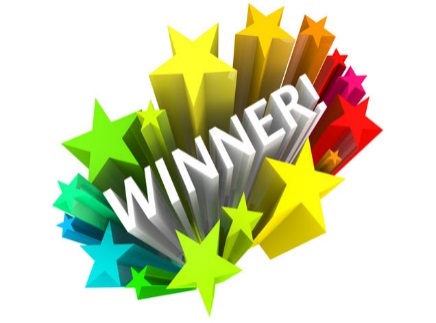 Reception: Kaidence Walker for always working hard and being kind and helpful to his friends.                                     Year 1: Franki Saki for improved writing skills                            Year2:  Courtney Bragg for having such a great attitude towards learning.     Lower Junior: Keely Woodend for her scientific thinking and development of her practical work skills.Upper Junior: Lewis Robinson for his ‘sea-bin’ knowledge and answering questions whilst on our school trip on Tuesday.Class 1:   Well done to our fantastic spellers!!! Thank you for practising with the pupils at home. This week we have been busy preparing for the Harvest Festival which we are having on Monday. We have made up an acrostic poem. The reception children have been busy recognising numbers and also learning a new song for the Festival- please feel free to attend.Class 2: Class 2 have been learning about data handling in their maths sessions. At the beginning of this learning they found it tricky but it was wonderful to hear them saying “Oh we really get this now!” by the end of the week. They have also been enjoying free story writing. This encourages them to write at length and have great story composition. The spelling test scores are improving but we are aiming for 10/10 for everyone by Christmas ! Keep up the hard work and we will get a special treat if we achieve our target.Class 3: The juniors have started to rehearse their fashion show and fine tune their introductions for next Wednesday’s performance. Everyone is very excited and hope you can join them in the school hall at 2.00pm to see their ‘up-cycled’ creations!!Years 5 and 6 really enjoyed their visit to Whitehaven Harbour where they learned loads of stuff about the new sea-bins project that will help the Harbour commissioner keep the rubbish under control. Did you know that they clean the harbour every day and pull out 1 tonne of rubbish EACH WEEK! That is 52 tonnes a year.  Our pupils were horrified at the amount of rubbish pulled out. Makes you think, doesn’t it?Can we please ask that those parents/carers with children due to move up to secondary school in September 2018 make sure their application is submitted by 31st October? You should have received a unique reference number by now which you will need when you submit your application, make sure you put three choices on otherwise you may be allocated somewhere obscure!!!  (Those children who are due to join reception in 2018 need to have their submission in by March 2018)Diary Dates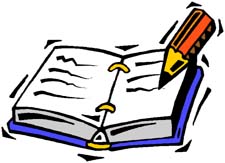 Friday 13th October                                                 Juniors swimming lesson- back at 3.40 p.m.      Friday 13th October                                                 Pie and Pea supper at The Rugby Club, 6.00pm    Monday 16th October                                             Harvest Festival at 2.30pm within school in the main hall-all welcome to attend.                                                                                                Wednesday 18th October                                       Class 3 Fashion Show-parents and carers     welcome, starts at 2.00pm in the school hall.                                                                                           Friday 20th October                                                 Juniors swimming wk. 5-back at 3.40p.m.                               Friday 20th October                                                 School finishes 3.15pm                                            Monday 30th October                                              School back in 8.50am                                       Wednesday 1st November                                      Fancy Dress Disco at Rugby Club, 5.00pm-         6.30pm, £1.00 entry on door. Hotdogs, snacks and drinks will be available to buy.                     Friday 3rd November                                              Juniors swimming wk. 6- back at 3.40p.m.   Monday 6th November                                           Years R, 1, 2, 3, and 4 nasal immunisation for                Influenza.                                                                                                                                                Tuesday 7th November                                           Tempest Photography School photos, families                           done from 8.30am.                                                                                                                                            Friday 10th November                                             Juniors swimming week 7-back at 3.40p.m.                                                 Wednesday 15th November                                          ‘Autumn Fayre’, held within school, 3.15pm-5.00pm, various stalls and craft with items for sale to help raise funds for school. If you would like to hire a space to have a ‘stall’, please contact the school (£5.00 charge per table) to have a chat. Friday 17th November                                                     Juniors swimming week 8-back at 3.40p.m.SCHOOL DINNERS MENU W/B 16/10/17: Week 1